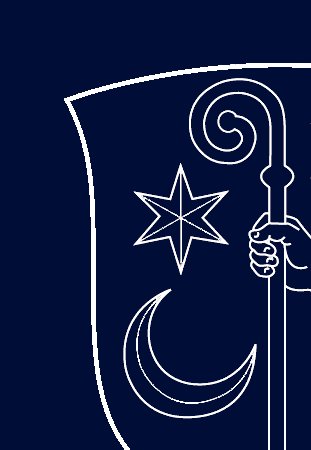 Kriseberedskab Sorø Kommune marts 2020Anvisningerne i dette kriseberedskab er kun gældende i krisesituationer som pandemier mm. Ellers henvises til gængse procedurer i Sorø KommuneIndledning Dette kriseberedskab vedrører den aktuelle situation, Corona pandemi 2020. I kriseberedskabet bliver ansatte vejledt hovedsageligt via actioncard i, hvordan kritiske situationer skal håndteres. I denne udgave prioriteres actioncard der har størst relevans for den aktuelle situation først. I et generelt kriseberedskab vil rækkefølgen på de actioncard, der indgår være anderledes. Normalt vil brand, ulykker osv. fremgå først.I indholdsfortegnelsen er det muligt hurtigt at finde det actioncard, der er relevant i forhold til den gældende situation. Det er den øverste ledelse i Sorø Kommune, der er ansvarlige for de ansattes arbejdsmiljø, sikkerhed og sundhed. Dette kriseberedskab er udtryk for, at Sorø Kommune påtager sig dette ansvar. Det er væsentligt at påpege, at der i planlægningen af arbejdet på arbejdspladserne tages højde for de lokale forhold således, at medarbejdernes arbejdsmiljø, sikkerhed og sundhed håndteres på den bedste måde. Det er vigtigt, at der på arbejdspladserne blandt andet findes instrukser for, hvordan de ansatte forhindrer smittespredning. Vigtige kontakterVæsentlig information Vigtige telefonnumreKontaktliste over de ansvarlige i den øverste ledelse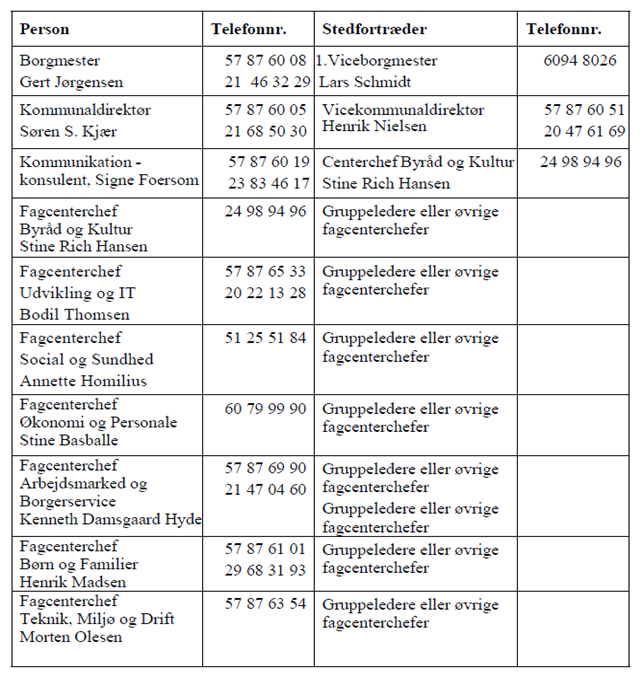 Bilag 1, StressHenvisningskriterier og ændring af praksis pga. Covid-19Såfremt Sund På Job eller leder vurderer, at medarbejderen udviser tegn på stress i en sådan grad, som må håndteres inden de (i kommissorium beskrevne) 10 hverdage, kan Sundhedskonsulenterne i Sundhedscentret kontakte medarbejderen pr. telefon og tilbyde midlertidig stressvejledning, indtil det igen er muligt at tilbyde vanlig stressvejledning i Sundhedscentret. Sundhedskonsulenterne tilrettelægger telefon-stressvejledningen bedst muligt under de givne omstændigheder (hjemmearbejde og børn i hjemmet) og evt. med muligheden for at bruge Sundhedscentret for at overholde tavshedspligten og skabe et egnet ”rum” til samtale.Sundhedskonsulenten kan evt. blive nødsaget til at vente med at udføre selve Stressscreeningen (Cohens Perceived Scale), da det er vanskeligt over telefonen ifht scoringsnøglen, men dette vil ikke få afgørende betydning for samtaleforløbet.Sundhedskonsulenten kan vejlede i telefonen så godt som muligt med de forhåndenværende redskaber. Det er således ikke alle metoder og arbejdsredskaber, som er mulig at anvende. Blandt andet kan bogen, som vanligvis udlånes ej udlånes pt.TilbagehenvisningDe medarbejdere, der måtte henvises, som Sundhedskonsulenten vurderer, hun ikke kan tage samtaler med, tilbagehenvises til Sund På Job i lighed med vanlig praksis. Psykologisk kriseberedskab – altså kriser der er udløst af corona situationen og andet- håndteres på anden vis og ikke af sundhedskonsulenterneSundhedsberedskabSåfremt sundhedsberedskabet aktiveres og sundhedskonsulenterne pga. af deres sundhedsfaglige/sygeplejefaglige baggrund overgår hertil, er vi i en ny situation, som vil betyde en revurdering ifht stressvejledningstilbuddet.Generel information om situationenNærmeste lederDe ansvarlige i dit fagcenterSe https://findus.soroe.dk/documents/17244 hvor kontaktoplysninger findes i diverse beredskabsplaner.Arbejdsmiljøkonsulenten i Sorø Troels RylanderMobil: 40240997
E-mail: trry@soroe.dkSamarbejdsrum om Corona på FINDUShttps://findus.soroe.dk/workgroup/80029/coronavirus-1 Beredskabsplaner på de enkelte niveauer og arbejdspladser i Sorø Kommunehttps://findus.soroe.dk/documents/17244 Anbefalinger fra arbejdstilsynet i forbindelse med Corona og arbejdets udførelse https://at.dk/nyheder/2020/03/coronavirus-hvad-er-dit-ansvar-som-arbejdsgiver/Kommunernes Landsforenings information om Coronahttps://at.dk/nyheder/2020/03/coronavirus-hvad-er-dit-ansvar-som-arbejdsgiver/Myndighedernes viden om Coronahttps://politi.dk/corona  Hvis du bliver ramt af CoronaHvis du bliver ramt af CoronaSymptomer Symptomerne er fx: Ondt i halsen MuskelsmerterSygdomsfølelseTør hosteFeberLuftvejsinfektionMedarbejdere i sundheds-, ældre- eller socialsektoren skal være særligt opmærksomme. Gravide anses som del af den særlige risikogruppe Orientér din nærmeste lederFortæl:Hvor alvorligt det erHar du været i kontakt med andre ansatte/borgere?Hvor du har fået smitten fra?Forholdsregler, du skalIsolerer dig selv i hjemmet: gå ikke på arbejde, og minimer færden uden for hjemmet og kontakt med andre personer uden for din husstandHav fokus på god håndhygiejne, også i hjemmetDagligt rengør toilet/bad og køkken samt rum, som du deler med andre i husstandenVask håndklæder, sengelinned og undertøj på min. 80°C og så vidt muligt vask øvrigt tøj på min. 60°C.Begræns, Undgå tæt kontaktDu bør fortsat undgå tæt kontakt med andre mennesker, inklusive dem i din egen husstand, ved at holde dig hjemme, indtil du har været symptomfri i 48 timer. Du skal kontakte læge hvisHvis du har problemer med vejrtrækningen, forværring af symptomer eller er syg over flere dage, skal du ringe til lægen. Det er vigtigt, at du ringer først og ikke møder op i venteværelset, da du kan smitte andre.Lederen skalMedarbejdere der er symptomfrie, skal møde på arbejde/hjemmearbejdspladsInformer afdelingen om den smittede kollega og om symptomerne på CoronaSikre at den syge medarbejder har kontakt med familie eller andre næreSikre at medarbejdere og borgere i risikogruppen, bliver informeret om eventuel smitteVoldsomme hændelser der kræver psykologhjælpVoldsomme hændelser der kræver psykologhjælpHvad er en voldsom hændelseEn voldsom hændelse er en hændelse i og uden for arbejdspladsen i Sorø Kommune, som tager udgangspunkt i rollen som medarbejder, og som resulterer i skade på vedkommende (fysisk og/eller psykisk).Hændelserne kan fx være: i forbindelse med dødsfald, aggressive borgere, vold, trusler, ved overværelse af alvorlige ulykker, ved alvorlige½ ulykker medarbejdere selv er involveret i, ved overfald/røverrier mm. Medarbejderen skalKontakte lederen eller en anden leder i områdetI specielle krisesituationer hvor ledelsen ikke er tilgængelig kontakt Troels Rylander på Mobil: 40240997 eller E-mail: trry@soroe.dkLederen skal Ringe til kriseberedskabet ellerSende rekvisition til psykolog til Sund på Job Anmelder hændelsen som en arbejdsulykkeVed behov for yderligere professionel psykologhjælp iværksættes dette af leder.Er der behov for akut psykologisk Krisehjælp i tidsrummet lige efter en hændelse, ring til Vestsjællands Brandvæsen på telefon 44 22 71 12. Læs mere om psykologisk krisehjælp: https://findus.soroe.dk/documents/19527    I situationer der ikke kræver akut psykologisk hjælp følges Kommunens vanlige procedurer. Lederen udfylder en rekvisition til psykolog og sender den til Sund på Job. Se: https://findus.soroe.dk/documents/24330 I specielle krisesituationer hvor ledelsen ikke er tilgængelig kontakt Troels Rylander på Mobil: 40240997 eller E-mail: trry@soroe.dkHvis en medarbejder bliver ramt af stressHvis en medarbejder bliver ramt af stressHvis du får stressKontakt din lederI specielle krisesituationer kontakt Troels Rylander på Mobil: 40240997 eller E-mail: trry@soroe.dkLederen skal Udfylde henvisningen https://findus.soroe.dk/documents/24330 og sende den til sundpaajob@soroe.dkVed alvorlige tilfælde af stress skal lederen skrive dette i mailen og i henvisningen.Lederen skal følge op på medarbejderens tilstand. I specielle krisesituationer kontakt Troels Rylander på Mobil: 40240997 eller E-mail: trry@soroe.dkSundhedscenteretI tilfælde af alvorlig stress skal Sundhedscenteret kontakte den ramte på telefon, afklare forholdene og eventuelt påbegynde samtaler over telefon. Se yderligere i bilag 1. Hvis en medarbejder bliver ramt af en arbejdsulykkeHvis en medarbejder bliver ramt af en arbejdsulykkeHvis du kommer ud for en arbejdsulykkeKontakt din leder eller arbejdsmiljørepræsentantI specielle krisesituationer kontakt Forsikringskonsulent Michael B. Bom, E-mail: FUNK Forsikring Telefon: 57876092Lederen eller arbejdsmiljørepræsentanten skal Anmelde arbejdsulykken i: https://online2.safetynet.dk/SoroeKommune/Askade/Default.aspx?_ts=637197989983887956 Følge op på medarbejderens tistand. I specielle krisesituationer kontakt Forsikringskonsulent Michael B. Bom, E-mail: FUNK Forsikring Telefon: 57876092Mere om arbejdsulykker: https://findus.soroe.dk/documents/17491 Vestsjællands Brandvæsen59 53 47 00Sorø Politi55 31 14 48Beredskabsstyrelsen45 90 60 00Falck70 10 20 30Embedslægen – Styrelsen for patientsikkerhed72 28 66 00Akuttelefonen – Region Sjælland70 15 07 08Sorø Forsyning57 87 08 00Danmarks Radio35 20 30 40TV2-Øst55 36 56 56Sjællandske / Dagbladet / Radio SLR72 45 11 00